МБОУ «УСОШ» с.Уллубийаул                                           Карабудахкентского района               Республики Дагестан          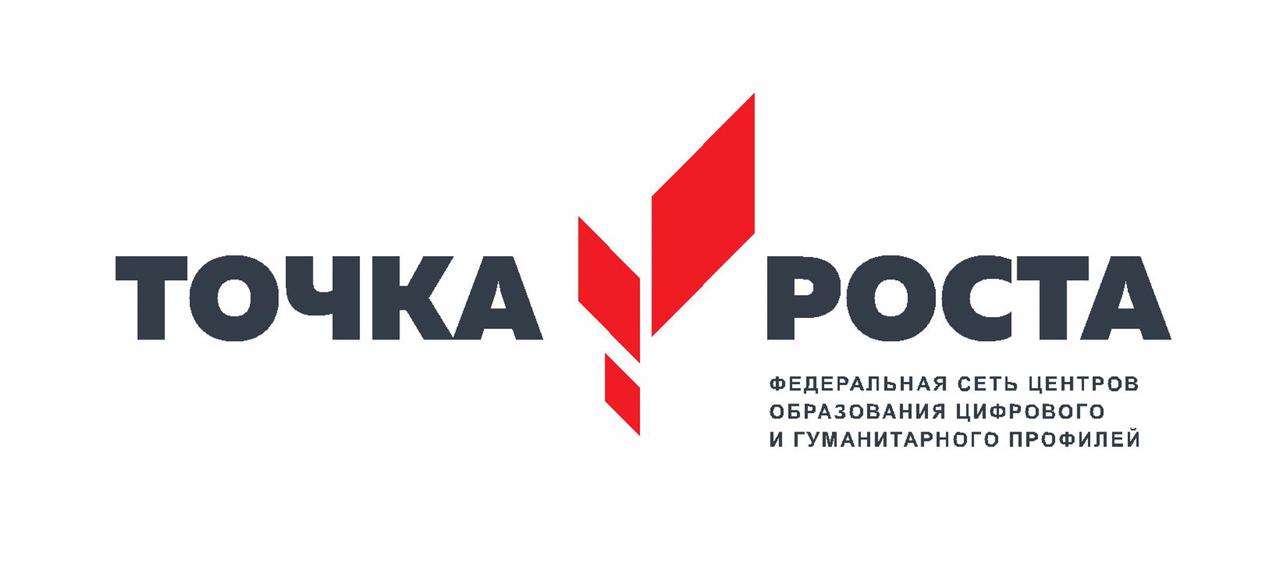 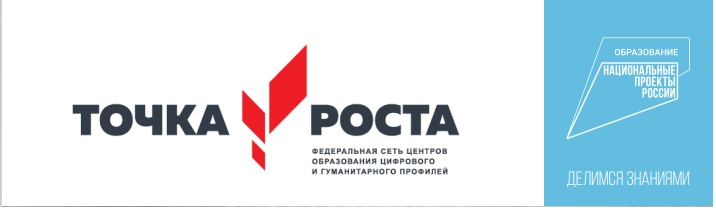                   Рабочая программа      по технологии в 5 классе(2 ч. в/нед.)                     Составила: Педагог по технологии Гусевова Б.И.                                                 2020-21уч.год.Согласовано руководителем центра «Точка Роста» _______Гусевова Б.И.            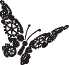 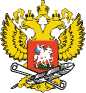 УтвержденоДиректор МБОУ«УСОШ» с.Уллубийаул__________ Умаева М.А.